The Graduate School RESEARCH STUDENT PERSONAL DEVELOPMENT PLAN (PDP) Part A:   RESEARCH STUDENT SUMMARY INFORMATIONThe StudentThe Supervisory Team The Research Degree Programme Any Special  NeedsPart B:  PERSONAL DEVELOPMENT PLANFor Research Student Journey progression, please refer to this webpage https://www.gcu.ac.uk/graduateschool/postgraduatestudy/phdstudyatgcu/theresearchstudentjourney/ Use the following template to focus on your personal and professional development.  As a researcher you are responsible for your own development and should be looking for ways to enhance your research experience as you progress through your PhD.  Take the time to reflect on progress with your supervisory team and plan for further development.  Information on the Graduate School Researcher Development opportunities can be found here https://www.gcu.ac.uk/graduateschool/researcherdevelopment/ 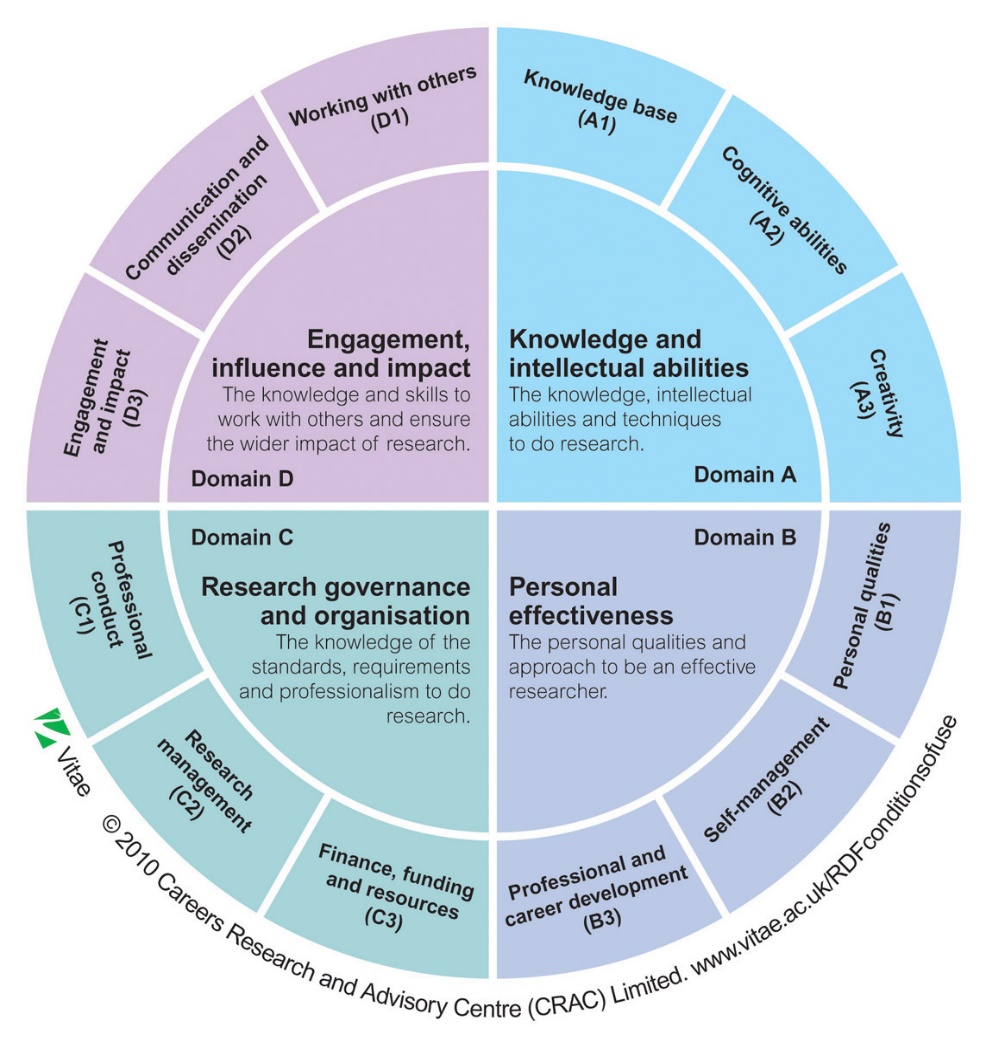 Date of SubmissionStudent SignatureDirector of Studies Signature1.1  Name:1.2  Student No:1.3  Sch/Division:1.4  Email:1.5  Tel:1.6  Research location: (address  where normally based for research study)2.1  Director of Studies Address:Address:Address:Name:Tel:Email: 2.2  2nd SupervisorAddress:Address:Address: Name:Tel:Email:2.3  3rd SupervisorAddress:Address:Address:Name:Tel:Email: 2.4  Advisor (s)Address:Address:Address:Name:Tel:Email: 2.5  Research AdministratorAddress:Address:Address:Name:Tel:Email:2.6  Changes to supervisory team: 2.6  Changes to supervisory team: 2.6  Changes to supervisory team: 2.6  Changes to supervisory team: 3.1  Research degree type:MPhil, PhD, Prof D3.2  Mode of Study:Full-time, Part-time3.3  Give any details of any change to mode of study: 3.4  Funding Category:(choose:  University funded, School funded, externally funded, self-funded, Staff, UK/EU, International) 3.5  Proposed Title of Research project: RDF sub-domains Areas for development Activity to address development (specify details & dates)Review meeting dateExamples of activityDomain A – Knowledge and Intellectual Abilities A1 – Knowledge BaseAttend relevant research methods workshop A2 – Cognitive Abilities A3 – CreativityDomain B – Personal EffectivenessB1 – Personal QualitiesB2 – Self managementB3 – Professional and Career development Maintain up to date academic CV Domain C – Research Governance and Organisation C1 – Professional conducthttps://ukrio.org/ - find possible activities hereC2 – Research ManagementC3 – Finance, Funding and Recourses Submit Grant applications Domain D – Engagement, Influence and impactD1 – Working with othersD2 – Communication and DisseminationPresent conference paper D3 – Engagement and Impact Deliver public engagement activities 